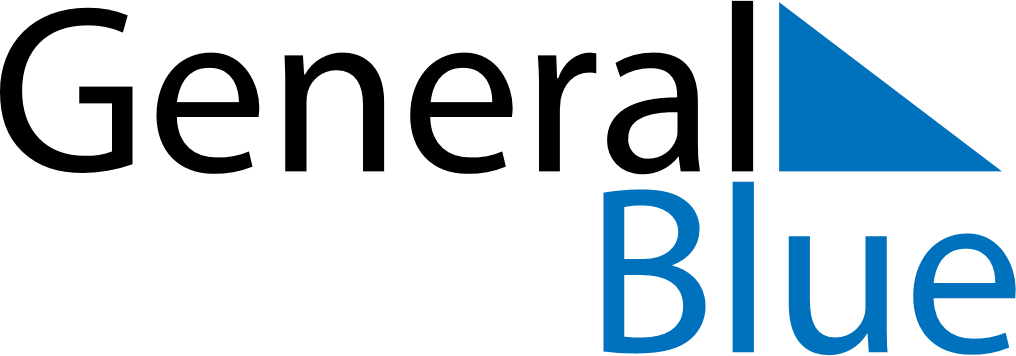 May 2022May 2022May 2022May 2022United StatesUnited StatesUnited StatesMondayTuesdayWednesdayThursdayFridaySaturdaySaturdaySunday123456778Mother’s Day910111213141415161718192021212223242526272828293031Memorial Day